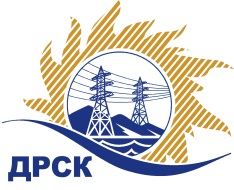 Акционерное Общество«Дальневосточная распределительная сетевая  компания»ПРОТОКОЛ № 273/УР-ВП Закупочной комиссии по выбору победителя открытого запроса предложений на право заключения договора на выполнение работ  «Ремонт автокрана СП ЦЭС филиала ХЭС» (закупка 1030 раздела 1.1. ГКПЗ 2018 г.)  ЕИС № 31806169831 (МСП)Форма голосования членов Закупочной комиссии: очно-заочная.ПРИСУТСТВОВАЛИ: 9 членов постоянно действующей Закупочной комиссии ОАО «ДРСК»  1-го уровня.ВОПРОСЫ, ВЫНОСИМЫЕ НА РАССМОТРЕНИЕ ЗАКУПОЧНОЙ КОМИССИИ: Об утверждении результатов процедуры переторжки.Об итоговой ранжировке заявок.О выборе победителя запроса предложений.РЕШИЛИ:По вопросу № 1Признать процедуру переторжки состоявшейсяУтвердить окончательные цены заявок участниковПо вопросу № 2Утвердить итоговую ранжировку заявокПо вопросу № 3Планируемая стоимость закупки в соответствии с ГКПЗ: 620 180,00 руб., без учета НДС;   731 812,40 руб., с учетом НДС.Признать победителем закупка участника, занявшего первое место в итоговой ранжировке по степени предпочтительности для заказчика: ООО «АВТО РЕГИОН ДВ» г. Хабаровск на условиях: стоимость предложения 469 810,17 руб. без НДС,  554 376,00 руб. с НДС. Условия оплаты: Расчет за выполненные работы в течение 30 календарных дней с даты подписания справки о стоимости выполненных работ КС-3. Срок выполнения работ: 10.05.2018 – 15.06.2018 г. Гарантия на своевременное и качественное выполнение работ, а также на устранение дефектов, возникших по вине Подрядчика, составляет 24 месяца с момента приемки выполненных работ. Срок действия оферты до 01.10.2018.Секретарь Закупочной комиссии 1 уровня  		                                     М.Г.ЕлисееваЧувашова О.В.(416-2) 397-242г.  Благовещенск«20» апреля 2018№ п/пНаименование участникаОкончательная цена заявки, руб. без НДС1ООО «АВТО РЕГИОН ДВ»
ИНН/КПП 2723138854/272301001 ОГРН 1112723002952469 810.172ООО «Бюро услуг» 
ИНН/КПП 2722021878/272201001 ОГРН 1022701133619600 000.00Место в итоговой ранжировкеНаименование участника и его адресОкончательная цена заявки, руб. без НДСОкончательная цена заявки, руб. с НДСИтоговая оценка предпочтительности заявок1 местоООО «АВТО РЕГИОН ДВ»
ИНН/КПП 2723138854/272301001 
ОГРН 1112723002952469 810.17554 376.001,592 местоООО «Бюро услуг» 
ИНН/КПП 2722021878/272201001 
ОГРН 1022701133619600 000.00600 000.000,65